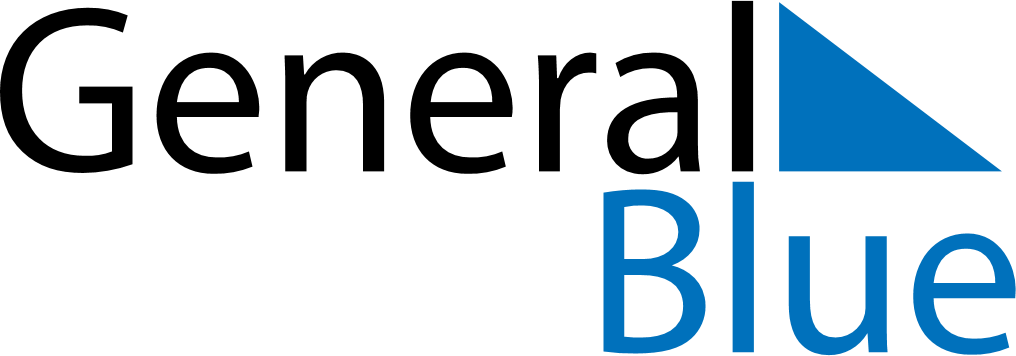 September 1997September 1997September 1997September 1997September 1997SundayMondayTuesdayWednesdayThursdayFridaySaturday123456789101112131415161718192021222324252627282930